CONCURS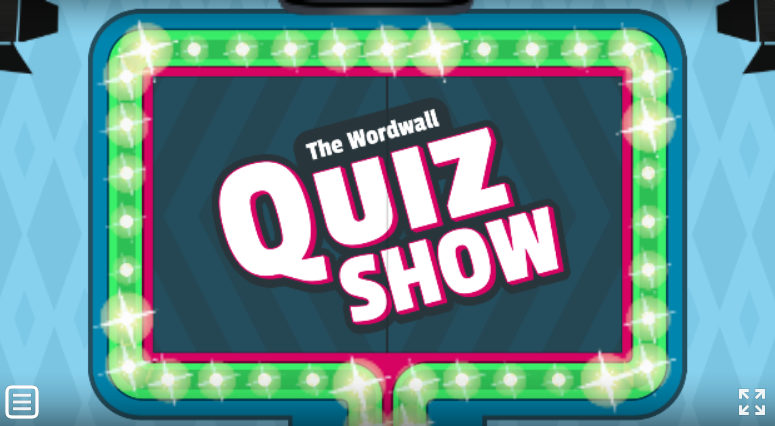 https://wordwall.net/play/427/975/238